DATA,                                                                                         FIRMA REFERENTE,                     SCUOLA SECONDARIA DI 1° GRADO “F. MONTANARI”                         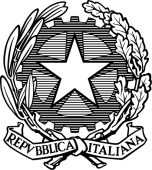 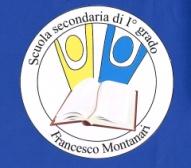 Codice Ministeriale MOMM15100B CTP Codice Ministeriale MOCT707008Sede Centrale : via Tazio Nuvolari,4 -  41037 Mirandola   Telef. 0535 21187; Fax 0535 24014e-mail : scuolamedia.montanari@tin.it;sito internet:  www.scuolamontanarif.itTITOLO PROGETTO: REFERENTE: CLASSI COINVOLTEDESCRIZIONE ATTIVITA’ e PERIODO di REALIZZAZIONE: OBIETTIVI: COMPETENZE: MATERIALE NECESSARIO: PREVENTIVO SPESE: INCENTIVO DOCENTI: